
SPISAK SUDSKIH TUMAČA ZA GRAD PALIĆ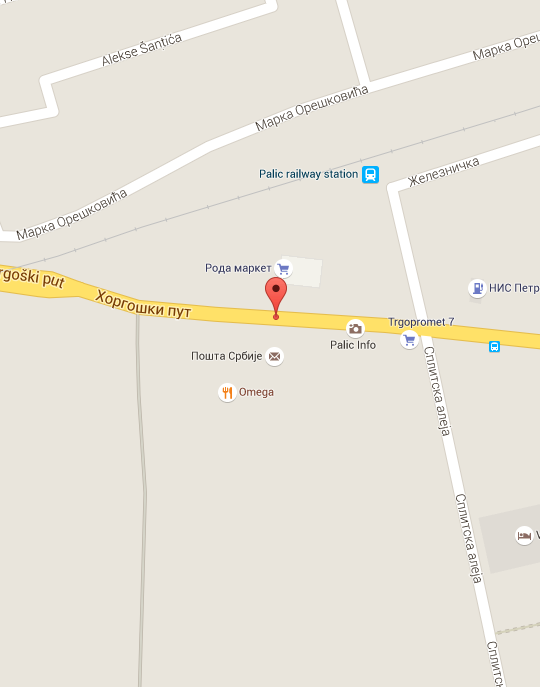 Sudski tumač za engleski jezik Palić
Sudski tumač za hebrejski jezik Palić
Sudski tumač za nemački jezik Palić
Sudski tumač za persijski jezik Palić
Sudski tumač za francuski jezik Palić
Sudski tumač za hrvatski jezik Palić
Sudski tumač za italijanski jezik Palić
Sudski tumač za japanski jezik Palić
Sudski tumač za ruski jezik Palić
Sudski tumač za latinski jezik Palić
Sudski tumač za norveški jezik Palić
Sudski tumač za mađarski jezik Palić
Sudski tumač za švedski jezik Palić
Sudski tumač za makedonski jezik Palić
Sudski tumač za španski jezik Palić
Sudski tumač za pakistanski jezik Palić
Sudski tumač za kineski jezik Palić
Sudski tumač za znakovni jezik PalićSudski tumač za bosanski jezik Palić
Sudski tumač za poljski jezik Palić
Sudski tumač za arapski jezik Palić
Sudski tumač za portugalski jezik Palić
Sudski tumač za albanski jezik Palić
Sudski tumač za romski jezik Palić
Sudski tumač za belgijski jezik Palić
Sudski tumač za rumunski jezik Palić
Sudski tumač za bugarski jezik Palić
Sudski tumač za slovački jezik Palić
Sudski tumač za češki jezik Palić
Sudski tumač za slovenački jezik Palić
Sudski tumač za danski jezik Palić
Sudski tumač za turski jezik Palić
Sudski tumač za finski jezik Palić
Sudski tumač za ukrajinski jezik Palić
Sudski tumač za grčki jezik Palić
Sudski tumač za holandski jezik Palić
Sudski tumač za korejski jezik Palić
Sudski tumač za estonski jezik PalićLokacijaul. Horgoški put, 24413 PalićInternetakademijaoxford.comTelefon069/4 – 5555 - 84Radno vreme8:00 AM – 4:00 PM
9:00 AM – 2:00 PM (Subotom)